КОНТРОЛЬНАЯ РАБОТАЦели: проверить усвоение нумерации трёхзначных чисел; проверить усвоение вычислительных приёмов; проконтролировать навыки решения задач, построения отрезков.I вариант1. а) Вставьте в «окошки» пропущенные числа.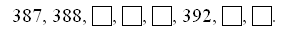 б) Запишите цифрами:9 сот. 2 дес.				8 сот.4 сот. 3 ед.				5 сот. 1 дес. 7 ед.в) Представьте числа в виде суммы разрядных слагаемых.510, 742.2. Решите задачу.3 набора красок стоят 72 рубля. Сколько стоят 4 таких набора красок?3. Решите примеры.549 + 1			702 – 700			60 : (26 + 4) · 2800 – 1			930 – 600			42 + 54 : 3 · 2600 + 50			320 + 70			71 – (28 – 17) · 64. Заполните пропуски нужными числами.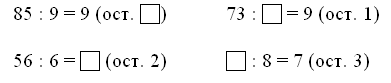 5. Начертите отрезок АВ = 6 см, а отрезок ВС в 2 раза длиннее. На сколько см длина отрезка ВС больше длины отрезка АВ?II вариант1. а) Вставьте в «окошки» пропущенные числа.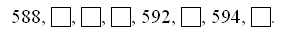 б) Запишите цифрами:7 сот.				5 сот 7 дес.4 сот. 2 дес. 3 ед.		6 сот. 9 ед.в) Представьте числа в виде суммы разрядных слагаемых.490, 351.2. Решите задачу.72 стула расставили в 6 рядов, поровну в каждый ряд. Сколько стульев в 4 таких рядах?3. Решите примеры.659 + 1			805 – 800			96 : (41 – 9) · 3900 – 1			760 – 500			36 + 60 : 4 · 2400 + 80			980 – 30			72 – (44 + 16) : 44. Заполните пропуски нужными числами.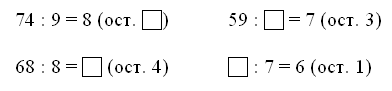 5. Начертите отрезок СД = 9 см, а отрезок АК в 3 раза короче. На сколько см длина отрезка СД больше длины отрезка АК?